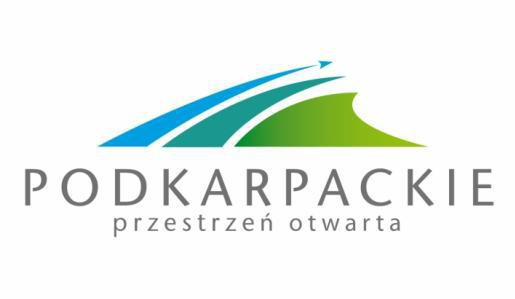 REGULAMIN KONKURSUpn. „III  Podkarpacki Festiwal Serów Tradycyjnych, Regionalnych i Ekologicznych”w Tarnowcu, 31 lipca 2022 r.§ 1ORGANIZATORZYOrganizatorem Konkursu jest Województwo Podkarpackie przy udziale Gminnego Ośrodka Kultury w Tarnowcu.§ 2TERMIN I MIEJSCE KONKURSUKonkurs odbędzie się w dniu 31 lipca 2022 r. podczas „XII Podkarpackiego Festiwalu Smaków Regionalnych - Pierogi” na terenie STADIONU SPORTOWEGO w Tarnowcu. § 3CEL KONKURSUIdentyfikacja i gromadzenie wiedzy o dziedzictwie kulinarnym Województwa Podkarpackiego.Promocja tradycji, wartości kulturowych i historycznych Województwa Podkarpackiego. Aktywizacja mieszkańców do wytwarzania produktów z wykorzystaniem lokalnych surowców i według tradycyjnych dla tego terenu receptur, a tym samym wsparcie lokalnego rozwoju społeczno-gospodarczego.§ 4PRZEDMIOT KONKURSUPrzedmiotem Konkursu są produkty związane z historią i tradycją Województwa Podkarpackiego, które wpisują się w Cele Konkursu wskazane w § 3 Regulaminu Konkursu.Produkty powinny charakteryzować się szczególnymi cechami, często wynikającymi 
ze specyficznych warunków klimatycznych i glebowych regionu, z którego pochodzą. Powinny być wytwarzane tradycyjnymi metodami, wywodzić się z tradycji
i kultywowanych w danym regionie zwyczajów.   § 5KATEGORIE KONKURSU1. Konkurs przeprowadzony będzie w 3 kategoriach:- sery krowie- sery owcze- sery kozie§ 6  UCZESTNICY KONKURSU1. W Konkursie mogą uczestniczyć: wytwórcy indywidualni (osoby fizyczne, Koła Gospodyń
  Wiejskich, stowarzyszenia, gospodarstwa rolne, agroturystyczne i ekologiczne),
  a także przedsiębiorcy prowadzący działalność gospodarczą produkujący żywność
  wysokiej  jakości. 2.  Uczestnik może zgłosić do 2 produktów.3.  Warunkiem udziału w Konkursie jest dostarczenie w nieprzekraczalnym terminie do dnia    15 lipca 2022 r. poprawnie wypełnionej i podpisanej Karty Zgłoszenia na adres:Urząd Marszałkowski Województwa Podkarpackiego w Rzeszowie, 
al. Łukasza Cieplińskiego 4, 35-010 Rzeszów       z dopiskiem: Konkurs pn. „III  Podkarpacki Festiwal Serów Tradycyjnych, Regionalnych i Ekologicznych”lub na adres e-mail: d.jamrozy@podkarpackie.pl lub p.majewska@podkarpackie.pl, oraz podpisanie zgody na przetwarzanie danych osobowych w zakresie określonym w oświadczeniu będącym częścią Formularza zgłoszeniowego.4. Wzór karty zgłoszenia stanowi załącznik do niniejszego Regulaminu i dostępny jest na stronie www.podkarpackie.pl. 5. Zgłoszenia zawierające błędy formalne nie będą poddane ocenie merytorycznej.
    Poprzez błędy formalne rozumie się m.in. niewłaściwą kartę zgłoszenia, brak 
    wypełnienia wszystkich pól w karcie zgłoszenia lub brak czytelnego podpisu.§ 7KRYTERIA OCENYOceny produktów zgłoszonych do Konkursu dokona Komisja Konkursowa powołana przez Marszałka Województwa Podkarpackiego.Zgłoszone produkty oceniane będą pod względem:    1) sposobu prezentacji i estetyki podania (0-3 pkt),    2) walorów smakowych (0-3 pkt),    3) oryginalności produktu (0-3 pkt). Suma punktów daje ocenę końcową.§ 8NAGRODYW każdej kategorii zostaną przyznane nagrody za I, II i III miejsce oraz dwa wyróżnienia. W szczególnych przypadkach Komisja konkursowa może zadecydować o innym podziale nagród lub przyznać nagrody specjalne oraz wyróżnienia.Wszyscy uczestnicy konkursu otrzymają upominki za udział.§ 9PRZEPISY PORZĄDKOWE I ORGANIZACYJNEWystawca zobowiązany jest do zgłoszenia się w Biurze Organizatora w celu potwierdzenia uczestnictwa oraz odebrania niezbędnych materiałów konkursowych.Od wystawcy nie będą pobierane żadne opłaty wystawowe.Lokalizację stoiska wystawowego przydziela Organizator.Organizator zapewni stoły wystawowe, krzesła oraz dostęp do energii elektrycznej 
w celu wykonania prezentacji i degustacji.Organizator zapewnia oznakowanie stoisk wystawowych standardowym napisem z nazwą Wystawcy (zgodnie z informacją na zgłoszeniu).Możliwość zagospodarowania stoiska wystawowego przewidziana jest w dniu 
31 lipca 2022 r. (niedziela) od godz. 12 ºº. Wystawca zobowiązany jest do utrzymania czystości na stoisku, oraz do zabezpieczenia eksponatów, sprzętu AGD przed ewentualnymi uszkodzeniami.Prezentacja żywności musi odbywać się zgodnie z zasadami dobrej praktyki higienicznej, które są podstawą spełnienia wymagań bezpieczeństwa żywności a także z przepisami sanitarno-epidemiologicznymi obowiązującymi w sytuacji związanej z pandemią COVID-19.Uczestnicy Konkursu we własnym zakresie zabezpieczają: nakrycie stołu (obrus), naczynia potrzebne do prezentowania produktów (np. talerze, półmiski, sztućce) oraz sprzęt AGD potrzebny do ewentualnego podgrzania (jeżeli będzie taka potrzeba).§ 10POSTANOWIENIA KOŃCOWE1. Uczestnik wyraża zgodę na przetwarzanie przez Marszałka Województwa Podkarpackiego z siedzibą: al. Łukasza Cieplińskiego 4, 35-010 Rzeszów (Organizatora) swoich danych osobowych w postaci: imienia i nazwiska, numeru telefonu, adresu, adresu e-mail oraz wizerunku w celu przeprowadzenia Konkursu Kulinarnego pn. „III  Podkarpacki Festiwal Serów Tradycyjnych, Regionalnych i Ekologicznych”2. Przesłanie zgłoszenia jest równoznaczne ze zgodą na publikację przepisu i zdjęcia produktu oraz nieodpłatne ich powielanie i wykorzystywanie do celów informacyjnych 
i marketingowych związanych z działaniami promującymi Konkursu.Klauzula informacyjnaWypełniając obowiązek informacyjny wynikający z art. 13 ust. 1 i ust. 2 Rozporządzenia Parlamentu Europejskiego i Rady (UE) 2016/679 z dnia 27 kwietnia 2016 r. w sprawie ochrony osób fizycznych w związku z przetwarzaniem danych osobowych i w sprawie swobodnego przepływu takich danych oraz uchylenia dyrektywy 95/46/WE (ogólne rozporządzenie o ochronie danych) (Dz.U.UE.L.2016.119.1), dalej jako RODO – w związku z pozyskiwaniem od Państwa danych osobowych w postaci imienia i nazwiska, numeru telefonu, adresu, adresu e-mail oraz wizerunku informujemy, że:Administratorem Pani/Pana danych osobowych jest Marszałek Województwa Podkarpackiego z siedzibą w 35-010 Rzeszów, al. Łukasza Cieplińskiego 4.Kontakt z Inspektorem Ochrony Danych - iod@podkarpackie.pl, telefonicznie 17 747 67-09, listownie na adres Urzędu Marszałkowskiego Województwa Podkarpackiego, kontakt osobisty w siedzibie Urzędu przy al. Łukasza Cieplińskiego 4 w Rzeszowie.  Pani/Pana dane osobowe przetwarzane będą w celu realizacji zadań wynikających z art. 6 ust. 1 lit. a  ogólnego rozporządzenia o ochronie danych osobowych z dnia 27 kwietnia 2016r.Pani/Pana dane osobowe przechowywane będą przez okres określony przepisami prawa 
dot. archiwizacji.Pani/Pana dane osobowe będą przetwarzane przez upoważnione w Urzędzie osoby. Odbiorcami Pani/Pana danych osobowych będą wyłącznie osoby uprawnione do uzyskania danych osobowych na podstawie przepisów prawa. 7. Pani/Pana dane osobowe są obowiązkowe i umożliwią realizację zadań wynikających                     z obowiązku zawartego w przepisach powszechnie obowiązujących, dla potrzeb niezbędnych do prawidłowej  realizacji zadania pn. „III  Podkarpacki Festiwal Serów Tradycyjnych, Regionalnych i Ekologicznych”.8. Przysługuje Pani/Pan prawo do: żądania od administratora dostępu do danych osobowych,
     prawo do ich sprostowania, usunięcia lub ograniczenia przetwarzania, prawo do wniesienia
     sprzeciwu wobec przetwarzania, prawo do przenoszenia danych, prawo do cofnięcia zgody
     w dowolnym momencie.9. Ma Pani/Pan prawo wniesienia skargi do Prezesa Ochrony Danych Osobowych (adres: 
     ul. Stawki 2, 00-193 Warszawa).10. Pani/Pana dane będą poddane zautomatyzowanym procesom związanym                                          z podejmowaniem realizacji zadań, w tym profilowaniu.   11. Pani/Pana dane nie będą przekazane odbiorcy w państwie trzecim lub organizacji 
        międzynarodowej.
  12. W dowolnym momencie przysługuje Pani/Panu prawo do wycofania zgody na przetwarzanie Pani/Pana danych osobowych. Cofnięcie zgody nie będzie wpływać na zgodność                            z prawem przetwarzania, którego dokonano na podstawie zgody przed jej wycofaniem.